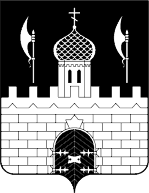 РОССИЙСКАЯ ФЕДЕРАЦИЯМОСКОВСКАЯ ОБЛАСТЬСОВЕТ ДЕПУТАТОВСЕРГИЕВО-ПОСАДСКОГО ГОРОДСКОГО ОКРУГАПОВЕСТКАСорок пятого очередного заседанияСовета депутатов Сергиево-Посадского городского округа Московской области  1-го созыва(режим ВКС)17 декабря 2021 года									14:00Основные вопросы:Об утверждении ключевых показателей муниципального земельного контроля и их целевых значений на территории Сергиево-Посадского городского округа Московской области.Докладчик: заместитель главы администрации Сергиево-Посадского городского округа Мурзак О.Ю.Содокладчик: первый заместитель председателя Совета депутатов Сергиево-Посадского городского округа Негурица К.В.2. О рассмотрении протеста Сергиево-Посадской городской прокуратуры от 10.12.2021 № 7-15-2021.Докладчик: Председатель Совета депутатов Сергиево-Посадского городского округа Тихомирова Р.Г.Содокладчик: председатель комитета по бюджету Вохменцев А.В.Председатель Совета депутатовСергиево-Посадского городского округа					       Р.Г. Тихомирова